A standard bullet list:ApplePear OrangeBelow: A screenshot showing how this renders in LibreOffice 3.4.5 on OS X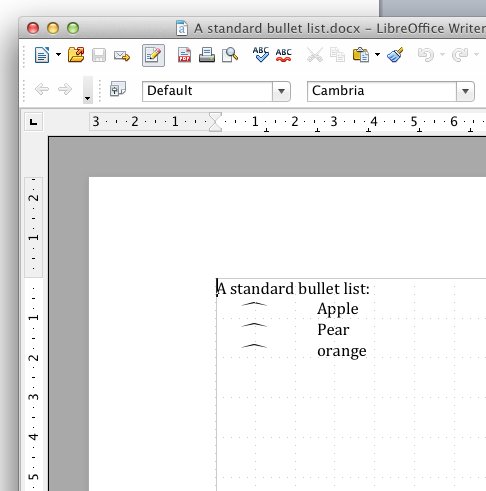 Below: How it looks in Word 2011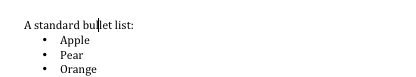 